Quinoa Salat

Für 4 Personen150-200g Quinoa
2 Karotten
2 Paprika
1/2 Brokkoli 
3 Tomaten
Lauchzwiebel nach Geschmack 
1 Saft (1 Zitrone)
3-4 EL Öl
Salz und Pfeffer nach Geschmack

Zubereitung:
1. Quinoa mit heißem Wasser abwaschen, damit die bitter Stoffe entfernt werden und nach der Verpackungsanleitung kochen.
2. Die Karotten und den 1/2 Brokkoli klein schneiden und leicht dünsten.
3. Als nächstes die 3 Tomaten und die 2 Paprika in kleine Würfel schneiden. 
4. Lauchzwiebel abwaschen und in kleine dünne Ringe schneiden.
5. Abgekochtes Quinoa in eine Schüssel geben und die anderen Zutaten dazu mischen, Lauchzwiebel nach Geschmack. 
6. Mit Öl, Salz und Zitronensaft nach Geschmack würzen.
7. Dann schmecken lassen.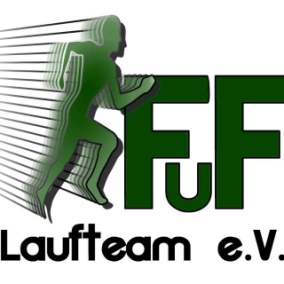 